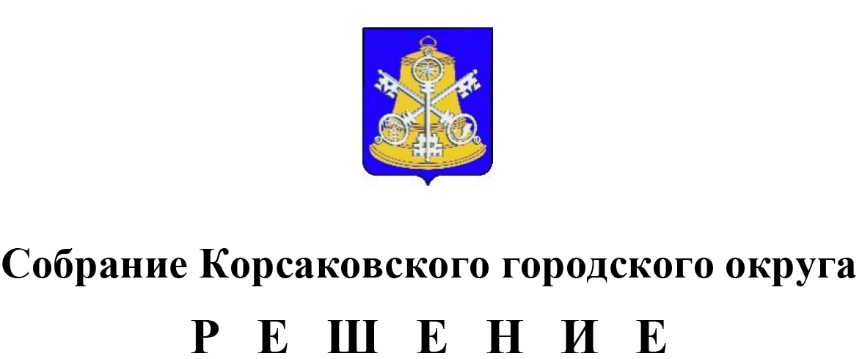 Принято   29.04.2022     №              197                       .                   . На   49 – м       заседании       6 – го      созываВ соответствии с Федеральным законом от 06.10.2003 № 131-ФЗ                                                          «Об общих принципах организации местного самоуправления в Российской Федерации» Собрание Корсаковского городского округа РЕШИЛО:1. Внести в Положение о муниципальном жилищном контроле на территории Корсаковского городского округа, утвержденное решением Собрания Корсаковского городского округа от 22.10.2021 № 166 (далее – Положение), следующие изменения:1.1. Пункт 2 Положения, изложить в следующей редакции:«2. Муниципальный жилищный контроль (далее - муниципальный контроль) на территории Корсаковского городского округа осуществляется департаментом имущественных отношений администрации Корсаковского городского округа (далее - контрольный орган).».1.2. Пункт 3 Положения изложить в следующей редакции:«3. Перечень должностных лиц контрольного органа, являющихся муниципальными инспекторами, уполномоченными осуществлять муниципальный контроль (далее - должностные лица), утверждается постановлением администрации Корсаковского городского округа».1.3. Пункт 26 Положения изложить в следующей редакции:«26. Профилактические мероприятия осуществляются на основании программы профилактики рисков причинения вреда (ущерба) охраняемым законом ценностям (далее - Программа профилактики), разрабатываемой контрольным органом и утверждаемой приказом (распоряжением) руководителя контрольного органа в соответствии с Правилами разработки и утверждения контрольными (надзорными) органами программы профилактики рисков причинения вреда (ущерба) охраняемым законом ценностям, утвержденными постановлением Правительства Российской Федерации от 25.06.2021             № 990.Утвержденная Программа профилактики размещается на официальном сайте контрольного органа в сети «Интернет».Контрольный орган может проводить профилактические мероприятия, не предусмотренные Программой профилактики».2. Опубликовать настоящее решение в газете «Восход», разместить на официальном сайте администрации Корсаковского городского округа в информационно- телекоммуникационной сети «Интернет».Председатель Собрания Корсаковского городского округа                                                                              Л.Д. ХмызМэрКорсаковского городского округа                                                                          А.В. ИвашовО внесении изменений в решение Собрания Корсаковского городского округа от 22.10.2021 № 166 «Об утверждении положения о муниципальном жилищном контроле на территории Корсаковского городского округа»